Unit 6 Lesson 9: Write Numbers to 120WU Choral Count: Numbers Up to 120 (Warm up)Student Task Statement1 Measure Animal LengthsStudent Task StatementAnimal:________________________________Length: _______________________Show your thinking using drawings, numbers, or words.2 Write Numbers to Represent Animal LengthsStudent Task StatementFor each animal, write the number of cubes that represent its length.The beaver is ______________________ long.The dog is ______________________ long.The giant anteater is ______________________ long.The raccoon is ______________________ long.The red fox is ______________________ long.The snake is ______________________ long.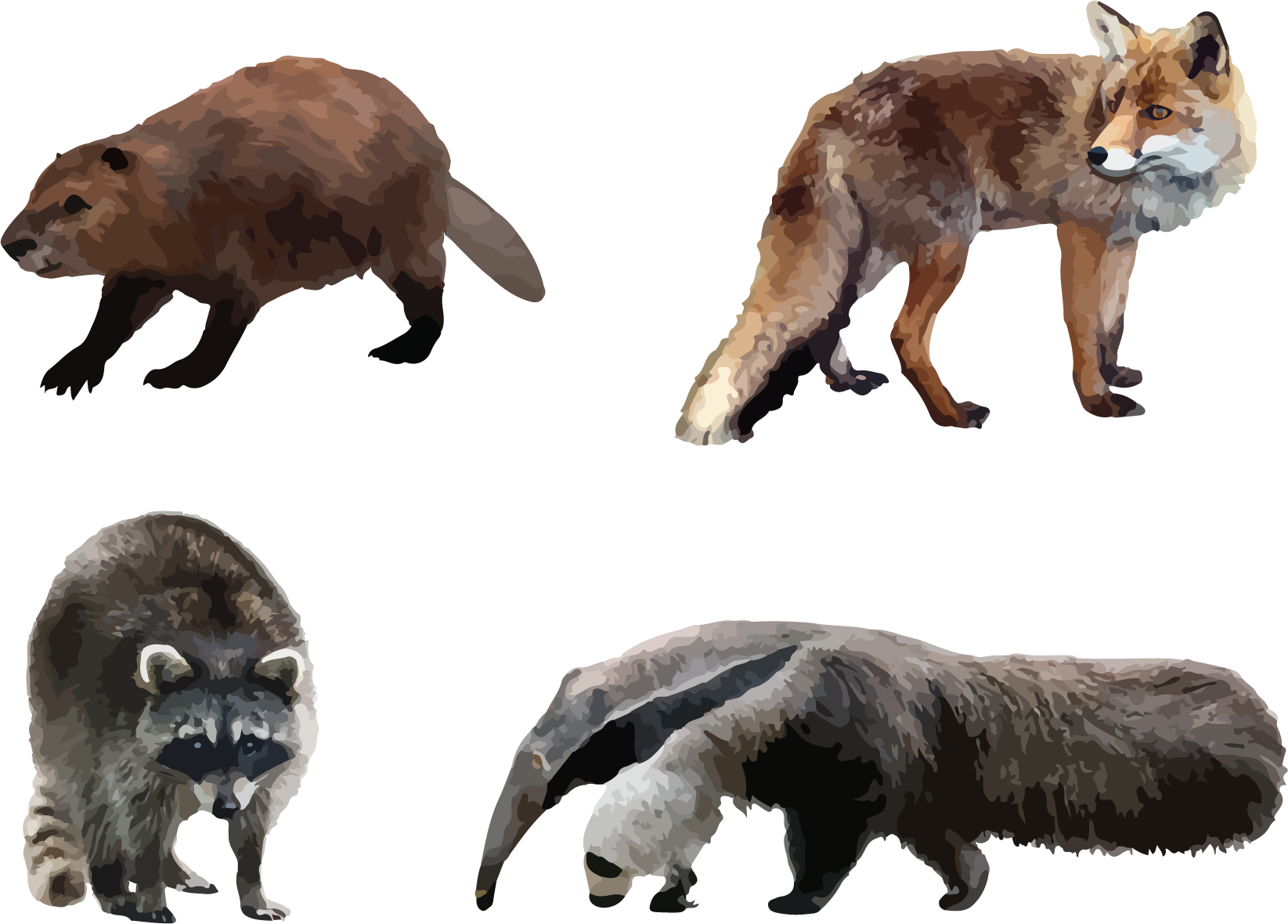 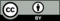 © CC BY 2021 Illustrative Mathematics®